г. Петропавловск-Камчатский		                       «____» января 2020 года ПРИКАЗЫВАЮ:Внести в приложение 1 к приказу Министерства имущественных и земельных отношений Камчатского края от 17.05.2011 № 4 «О комиссии по соблюдению требований к служебному поведению государственных гражданских служащих Камчатского края и урегулированию конфликта интересов в Министерстве имущественных и земельных отношений Камчатского края» следующие изменения: слова «Мишарина Александра Вадимовна» заменить словами «Добровольская Анна Александровна»;слова «в соответствии со статьей 161 Закона Камчатского края от 05.03.2010 № 386 «Об общественной палате Камчатского края» исключить.Настоящий приказ вступает в силу через 10 дней после дня его официального опубликования.Министр                                                                                                И.В. Мищенко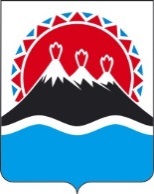 МИНИСТЕРСТВО ИМУЩЕСТВЕННЫХ И ЗЕМЕЛЬНЫХ ОТНОШЕНИЙ КАМЧАТСКОГО КРАЯ ПРИКАЗ № ____О внесении изменений в приложение 1 к приказу Министерства имущественных и земельных отношений Камчатского края  от 17.05.2011 № 4 «О комиссии по соблюдению требований к служебному поведению государственных гражданских служащих Камчатского края и урегулированию конфликта интересов в Министерстве имущественных и земельных отношений Камчатского края»